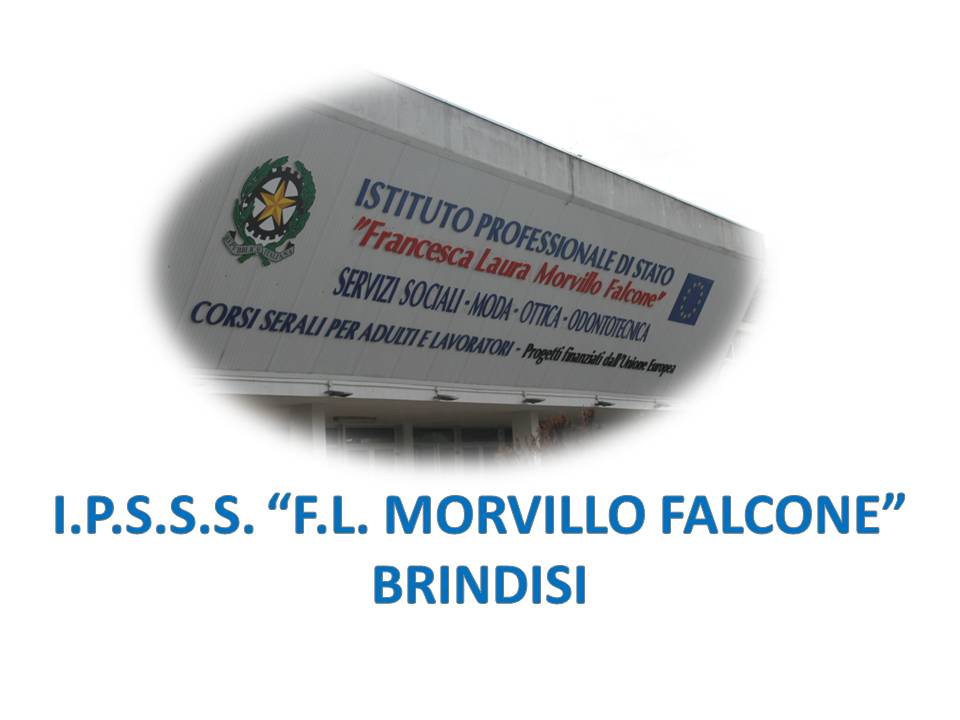 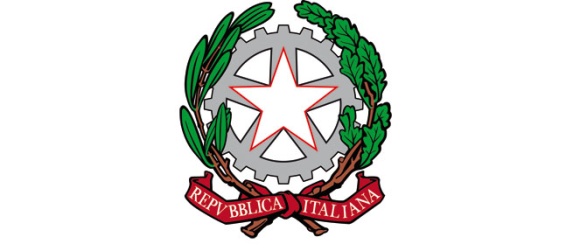 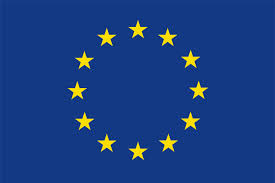 ISTITUTO PROFESSIONALE DI STATO PER I SERVIZI SOCIALI“Francesca Laura MORVILLO FALCONE”Via Galanti, 1 - Tel. 0831/513991brrf010008@istruzione.it – brrf010008@pec.istruzione.it  www.morvillofalconebrindisi.edu.it72100   B R I N D I S IMATERIA: Insegnamento Religione Cattolica   (ore settimanali: 1 ora settimanale).CLASSE IV A ODONTOTECNICOANNO SCOLASTICO: 2021/2022DOCENTE: Cristina UgoliniLibro di testo:IL RESPIRO DEI GIORNIArgomenti: 1 IL MISTERO DELLA VITA E DELLA PERSONA                    2 LE GRANDI RELIGIONI                    3 LA CHIESA E IL DIALOGO INTERRELIGIOSOArgomenti di Educazione Civica: AMBIENTE E SVILUPPO SOSTENIBILE CONTENUTII nostri sogni / il nostro futuro,L’uomo non si accontenta di vivere,Agenda 2030 “povertà e analfabetismo”,La nostra casa naturale,Agenda 2030 “la fame nel mondo”,Il turismo responsabile e sostenibile,La tutela del territorio e le bellezze naturali,Le chiese di Puglia candidate a patrimonio mondiale dell’UNESCO,Le religioni orientali,L'Induismo, Il sistema delle caste nell’Induismo e gli intoccabili,Il Buddhismo,Il Taoismo.Brindisi, 9 giugno 2022Gli alunni	Il docente                                                                                                                                               Cristina Ugolini